Подготовка к ЕГЭ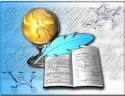 Сведения о ЕГЭ и ГВЭ-11Единый государственный экзамен (ЕГЭ) — это форма государственной итоговой аттестации (ГИА) по образовательным программам среднего общего образования.С 2009 года это основная форма государственной (итоговой) аттестации и вступительных испытаний в вузы и ссузы в Российской Федерации. ЕГЭ позволяет:объективно оценить Ваши знания;существенно снизить психологическую нагрузку, так как результаты ЕГЭ засчитываются одновременно как итоги школьной аттестации и вступительных испытаний в учреждения профессионального образования;поступить в любые вузы и ссузы России независимо от места жительства.При проведении ЕГЭ используются контрольные измерительные материалы (КИМ), представляющие собой комплексы заданий стандартизированной формы, а также специальные бланки для оформления ответов на задания.ЕГЭ проводится письменно на русском языке (за исключением ЕГЭ по иностранным языкам).ЕГЭ организуется и проводится Федеральной службой по надзору в сфере образования и науки (Рособрнадзором) совместно с органами исполнительной власти субъектов Российской Федерации.ЕГЭ проводится по 15общеобразовательным предметам:Русский языкМатематикаФизикаХимияИсторияОбществознаниеИнформатика и информационно-коммуникационные технологии (ИКТ)БиологияГеографияАнглийский языкКитайский языкНемецкий языкФранцузский языкИспанский языкЛитератураДля получения аттестата выпускники текущего года сдают обязательные предметы — русский язык и математику. Другие предметы ЕГЭ участники сдают на добровольной основе.Сдать можно любое количество предметов из списка.Правила и процедура проведения ЕГЭИнформацияо сроках подачи заявления, местах регистрации на ГИАЧем пользоваться на ЕГЭПеречень дополнительных устройств, которыми разрешается пользоваться во время экзаменов по каждому предмету ЕГЭ, ежегодно утверждается приказом Минобрнауки России.Кроме того, в комплекты КИМ по некоторым предметам включены справочные  материалы.
Ниже дан полный перечень разрешенных дополнительных устройств и материалов, составленный на основе спецификаций по предметам.ЕГЭ по математике: 
Разрешается пользоваться линейкой.
Справочные материалы, которые можно использовать во время экзамена, выдаются каждому участнику ЕГЭ вместе с текстом его экзаменационной работы.ЕГЭ по географии:Разрешено использование непрограммируемого калькулятора (на каждого ученика), линейки и транспортира.
Непрограммируемый калькулятор должен обеспечивать арифметические вычисления (сложение, вычитание, умножение, деление, извлечение корня) и вычисление тригонометрических функций (sin, cos, tg, ctg, arcsin, arcos, arctg). 
Калькулятор не должен предоставлять возможность сохранения в своей памяти баз данных экзаменационных заданий и их решений, а также любой другой информации, знание которой прямо или косвенно проверяется на экзамене.
Калькулятор не должен предоставлять экзаменующемуся возможности получения извне информации во время сдачи экзамена. Коммуникационные возможности калькулятора не должны допускать беспроводного обмена информацией с любыми внешними источниками.ЕГЭ по химии  Разрешено использование непрограммируемого калькулятора с возможностью вычисления тригонометрических функций (cos, sin, tg) и линейки.Также к каждому варианту экзаменационной работы прилагаются следующие материалы:периодическая система химических элементов Д.И. Менделеева;таблица растворимости солей, кислот и оснований в воде;электрохимический ряд напряжений металлов.ЕГЭ по физике 
Разрешено использование непрограммируемого калькулятора (на каждого ученика) с возможностью вычисления тригонометрических функций (cos, sin, tg) и линейки.
Кроме того, каждый КИМ содержит справочные данные, которые могут понадобиться при выполнении работы.ЕГЭ по иностранным языкам 
Дополнительные материалы и оборудование на экзамене по иностранному языку включают звуковоспроизводящую аппаратуру, компакт-диски (CD) с материалами для выполнения заданий раздела 1 "Аудирование".
По остальным предметам использование дополнительного оборудования и материалов на экзамене не предусмотрено.
Всё, что не входит в спецификацию КИМ ЕГЭ по предмету, иметь и использовать на экзамене запрещено, в том числе:мобильные телефоны или иные средства связи;любые электронно-вычислительные устройства и справочные материалы и устройства.При нарушении этих правил и отказе в их соблюдении организаторы совместно с членом ГЭК вправе удалить участника ЕГЭ с экзамена с внесением записи в протокол проведения экзамена в аудитории с указанием причины удаления. На бланках проставляется метка о факте удаления с экзамена.Методические рекомендации по подготовке и проведению государственной итоговой аттестации по программам среднего общего образованияУказанные методические документы также размещены на официальном сайте Рособрнадзора в разделе «Документы» (категория «Государственная итоговая аттестация выпускников 11 классов»)  и  на официальном сайте ФГБУ «Федеральный центр тестирования» в разделе «Документы», подраздел «Документы Рособрнадзора».Итоговое сочинение (изложение)  Итоговое сочинение (изложение) как условие допуска к ГИА проводится для обучающихся XI  классов. -  Сочинение пишется в своей школе в рамках промежуточной аттестации;
 -  Бланки сканируются и 4 года хранятся в РЦОИ;
 -  Темы сочинений станут известны выпускнику непосредственно на экзамене (для каждого часового пояса отдельные темы);
 -  Заранее до 1 сентября будут ежегодно объявляться только общие тематические направления;
 -  При поступлении в вузы, которые решат учитывать эту форму экзамена, сочинение может принести до 10 дополнительных баллов; 
 -  Результатом итогового сочинения  является «зачет» или «незачет», выставляемые по критериям:
Соответствие темеАргументация. Привлечение литературного материалаКомпозиция и логика рассужденияКачество письменной речиГрамотность.К проверке по критериям оценивания допускаются итоговые сочинения, соответствующие требованиям:Объем (минимальное количество слов — 250)Самостоятельность написания.Рекомендуемое количество слов для написания итогового сочинения — от 350.Результатом итогового изложения является «зачет» или «незачет», выставляемые по критериям:СодержаниеЛогичностьИспользование элементов стиля исходного текстаКачество письменной речиГрамотность.К проверке по критериям оценивания допускаются итоговые изложения, соответствующие требованиям:Объем (минимальное количество слов — 150)Самостоятельность написания.Рекомендуемое количество слов для написания итогового изложения — 250–350.
Изложение вправе писать следующие категории лиц:- обучающиеся с ограниченными возможностями здоровья или дети-инвалиды и инвалиды;- обучающиеся по образовательным программам среднего общего образования в специальных учебно-воспитательных учреждениях закрытого типа, а также в учреждениях, исполняющих наказание в виде лишения свободы;- обучающиеся на дому, в образовательных организациях, в том числе санаторно-курортных, в которых проводятся необходимые лечебные, реабилитационные и оздоровительные мероприятия для нуждающихся в длительном лечении на основании заключения медицинской организации.Информацияоб участии в написании итогового сочиненияЕГЭ по математикеЕГЭ по математике – двухуровневый: базовый (для получения аттестата ) и профильный (для поступления в вуз, в котором математика включена в перечень вступительных испытаний)необходимо выбрать только один уровень;на базовом уровне – 5-балльная система, 20 заданий только базового уровня сложности с кратким ответом;на профильном уровне –  100-балльная система, задания базового, повышенного и высокого уровня сложностей с кратким и развернутым ответом;сдаются эти экзамены в один день по разным КИМ.Иностранный язык: говорениеПри проведении ЕГЭ по иностранным языкам по желанию участника ЕГЭ в экзамен включается раздел «Говорение». Используется компьютер со специализированным ПО и гарнитурой.Обучающиеся, выпускники прошлых лет приглашаются в аудитории для получения задания устной части КИМ.КИМ электронный.Необходимо продемонстрировать навыки монологической спонтанной речи.Устные ответы на задания записываются на аудионосители.Письменная часть и устная часть экзамена (разделены по датам).Письменная часть – оценивается максимально  - 80 баллов.Устная часть – оценивается максимально - 20 баллов.Апелляция о несогласии с выставленными баллами рассматривается по всей работе.Для поступления в вуз достаточно набрать 22 балла.В аудитории – 4 участника (оптимальный вариант)АпелляцияДля обеспечения права на объективное оценивание участникам ЕГЭ предоставляется право подать в письменной форме апелляцию:о нарушении установленного порядка проведения ЕГЭ по общеобразовательному предмету;о несогласии с выставленными баллами.Не принимаются апелляции:по вопросам содержания и структуры КИМ по общеобразовательным предметам;по вопросам, связанным с нарушением участником ЕГЭ установленных требований к выполнению экзаменационной работы.Порядок, сроки и место приема апелляций доводятся до сведения участников ЕГЭ, их родителей (законных представителей), руководителей образовательных учреждений не позднее, чем за 2 недели до начала проведения ЕГЭ.
Для рассмотрения апелляций в каждом регионе создаются конфликтные комиссии.
Они обеспечивают объективность оценивания экзаменационных работ и разрешение спорных вопросов, возникающих при проведении государственной (итоговой) аттестации. При рассмотрении апелляции может присутствовать участник ЕГЭ и (или) его родители (законные представители), а также общественные наблюдатели.Правила подачи апелляции о нарушении установленного порядка проведения ЕГЭАпелляция о нарушении установленного порядка проведения ЕГЭ подается участником ЕГЭ в день экзамена, не покидая ППЭ.Действия участника ЕГЭ:получить от организатора в аудитории форму 2-ППЭ (2 экземпляра), по которой составляется апелляция;составить апелляцию в 2-х экземплярах;передать оба экземпляра уполномоченному представителю ГЭК, который обязан принять и удостоверить их своей подписью, один экземпляр отдать участнику ЕГЭ, другой передать в конфликтную комиссию;получить информацию о времени и месте рассмотрения апелляции конфликтной комиссией.Для проверки изложенных в апелляции сведений о нарушении установленного порядка проведения ЕГЭ уполномоченным представителем ГЭК создается комиссия и организуется проведение проверки.В состав комиссии могут включаться руководитель ППЭ, организаторы, общественные наблюдатели, медицинские работники и представители правоохранительных органов.
Результаты проверки оформляются в форме заключения комиссии. Апелляция и заключение комиссии о результатах проверки в тот же день передаются уполномоченным представителем ГЭК в конфликтную комиссию.Конфликтная комиссия рассматривает апелляцию о нарушении установленного порядка проведения ЕГЭ не более 2-х рабочих дней и выносит одно из решений:отклонение апелляции;удовлетворение апелляции.В случае удовлетворения апелляции результат ЕГЭ участника аннулируется, и участнику предоставляется возможность сдать ЕГЭ по данному предмету в другой день, предусмотренный единым расписанием.Правила подачи апелляции о несогласии с результатами ЕГЭАпелляция о несогласии с результатами ЕГЭ подается в течение 2-х рабочих дней после официального объявления индивидуальных результатов экзамена и ознакомления с ними участника ЕГЭ.
Выпускники текущего года могут подать апелляцию о несогласии с выставленными баллами в образовательное учреждение, в котором они были допущены в установленном порядке к государственной (итоговой) аттестации, иные участники ЕГЭ — в ППЭ.Действия участника ЕГЭ:получить по месту регистрации на ЕГЭ или у ответственного секретаря конфликтной комиссии форму (в двух экземплярах), по которой составляется апелляция;составить апелляцию в 2-х экземплярах;передать оба экземпляра вышеуказанным лицам (которые обязаны принять и удостоверить их своей подписью, один экземпляр отдать участнику ЕГЭ, другой передать в конфликтную комиссию);получить информацию о времени и месте рассмотрения апелляции;прийти на процедуру рассмотрения апелляций в конфликтную комиссию, имея при себе паспорт и пропуск с печатью «Бланки ЕГЭ сданы» (или штампом ППЭ).При рассмотрении апелляции вместо участника ЕГЭ или вместе с ним могут присутствовать его родители (законные представители), которые должны иметь при себе паспорта. Законные представители (опекуны, усыновители, попечители, а также лица, осуществляющие патронаж совершеннолетнего дееспособного лица, который по состоянию здоровья не может осуществлять свои права) должны иметь при себе также другие документы, подтверждающие их полномочия.
По желанию участника ЕГЭ его апелляция может быть рассмотрена без его присутствия.
Конфликтная комиссия рассматривает апелляцию о несогласии с выставленными баллами не более 4-х рабочих дней с момента ее подачи участником ЕГЭ.
Подробнее о порядке рассмотрения апелляции см. раздел VIII Порядка проведения единого государственного экзамена.Результаты рассмотрения апелляции:отклонение апелляции и сохранение выставленных баллов;удовлетворение апелляции и выставление других баллов.Внимание!
По результатам рассмотрения апелляции количество выставленных баллов может быть изменено как в сторону увеличения, так и в сторону уменьшения.
Экзаменационная работа перепроверяется полностью.
Черновики, использованные на экзамене, в качестве материалов апелляции не рассматриваются.
За сам факт подачи апелляции количество баллов не может быть уменьшено.Минимальное количество балловМинимальное количество баллов, необходимое для поступления на обучение по программам бакалавриата и специалитета:Минимальные баллы, подтверждающие освоение образовательных программ среднего общего образования:• русский язык 24 балла;• математика профильного уровня 27 баллов; или  математика базового уровня 3 балла  (минимальное количество баллов по  пятибалльной шкале).УчастникиГИАУчастникиОбучающиеся, не имеющие академической задолженности, в т.ч. за итоговое сочинение (изложение), и в полном объеме выполнившие учебный план (имеющие годовые отметки по всем учебным предметам учебного плана за каждый год обучения по образовательной программе среднего общего образования (далее – СОО) не ниже удовлетворительных).Обучающиеся X - XI (XII) классов, по учебным предметам, освоение которых завершилось ранее, имеющие годовые отметки не ниже удовлетворительных по всем учебным предметам учебного плана за предпоследний год обучения.Обучающиеся, освоившие образовательную программу СОО в форме самообразования или семейного образования, либо обучавшиеся по не имеющей государственной аккредитации образовательной программе СОО, вправе пройти ГИА экстерном в организации, осуществляющей образовательную деятельность по имеющей государственную аккредитацию образовательной программе среднего общего образования.Выпускники прошлых лет, лица, обучающиеся по образовательным программам среднего профессионального образования, обучающиеся, получающие СОО  в иностранных образовательных организациях, в том числе при наличии у них действующих результатов ЕГЭ прошлых лет.Регистрация на участиеЗаявление, в котором указываются выбранные учебные предметы, форма (формы) ГИА подается до 1 февраля в места регистрации на сдачу ЕГЭ.Участники заполняют заявление с согласием на обработку персональных данных для внесения в РИС.После 1 февраля, не позднее чем за две недели до начала экзаменов:заявление об участии в ЕГЭ принимается по решению ГЭК только при наличии у заявителя уважительных причин (болезни или иных обстоятельств, подтвержденных документально) обучающихся, выпускников прошлых лет, лиц, обучающихся по образовательным программам СПО, а также обучающихся, получающих среднее общее образование в иностранных образовательных организациях,После 1 февраля, не позднее чем за две недели до начала экзаменов:Выпускники прошлых лет - военнослужащие, проходящие военную службу по призыву и по контракту, поступающие на обучение в военные образовательные организации ВПО, для участия в ЕГЭ в места регистрации на сдачу ЕГЭ в субъекте РФ, где расположена военная образовательная организация высшего образования, заявления с указанием учебного предмета (перечня учебных предметов), по которым планируют сдавать ЕГЭ в текущем году.Места регистрацииОбучающиеся подают заявление в организацию, осуществляющую образовательную деятельность, в которой обучающийся осваивал образовательные программы СОО, лично на основании документа, удостоверяющего личность, или их родителями (законными представителями) на основании документа, удостоверяющего их личность или уполномоченными лицами на основании документа, удостоверяющего их личность, и оформленной в установленном порядке доверенности.Обучающиеся, освоившие образовательную программу среднего общего образования в форме самообразования или семейного образования, либо обучавшиеся по не имеющей государственной аккредитации образовательной программе среднего - в организацию, осуществляющую образовательную деятельность по имеющей государственную аккредитацию образовательной программе среднего общего образования. лично на основании документа, удостоверяющего личность, или их родителями (законными представителями) на основании документа, удостоверяющего их личность или уполномоченными лицами на основании документа, удостоверяющего их личность, и оформленной в установленном порядке доверенности.Выпускники прошлых лет подают заявления в МКУ « Управление образованием» Шкотовского муниципального района.Обучающиеся, выпускники прошлых лет с ограниченными возможностями здоровья при подаче заявления предъявляют - копию рекомендаций психолого-медико-педагогической комиссии.Обучающиеся, выпускники прошлых лет дети-инвалиды и инвалиды - оригинал или заверенную в установленном порядке копию справки, подтверждающей факт установления инвалидности, выданной федеральным государственным учреждением медико-социальной экспертизы.Сроки и продолжительность ЕГЭ
Для проведения ЕГЭ и ГВЭ на территории Российской Федерации и за ее пределами предусматривается единое расписание экзаменов. По каждому учебному предмету устанавливается продолжительность проведения экзаменов.Для обучающихся, выпускников прошлых лет ГИА по их желанию может проводиться досрочно, но не ранее 1 марта.Для обучающихся и выпускников прошлых лет с ОВЗ, продолжительность экзамена увеличивается на 1,5 часа (ЕГЭ по иностранным языкам раздел "Говорение" увеличивается на 30 минут).Результат. Срок действия результатовРезультаты единого государственного экзамена за текущий год можно проверить на http://check.ege.edu.ru/. При приеме на обучение по программам бакалавриата и программам специалитета они действительны четыре года, следующих за годом получения этих результатов.
УчастникиИТОГОВОЕ СОЧИНЕНИЕУчастникиКак условие допуска к ГИА:- для обучающихся по образовательным программам среднего общего образования (далее – СОО);- иностранных граждан, лиц без гражданства, (соотечественников за рубежом, беженцев и вынужденных переселенцев); лиц, освоивших образовательные программы СОО в форме семейного образования или самообразования;- обучающихся, получающих СОО в рамках освоения образовательных программ СПО, в т.ч. в случае участия в ГИА в качестве экстернов с последующим получением документа о СОО;- обучающихся по образовательным программам среднего общего образования в специальных учебно-воспитательных учреждениях закрытого типа, а также в учреждениях, исполняющих наказание в виде лишения свободы;- обучающихся с ограниченными возможностями здоровья (далее – ОВЗ), детей-инвалидов и инвалидов по образовательным программам среднего общего образования.По желанию для использования результатов при приеме в образовательные организации ВПО:- лиц, освоивших образовательные программы СОО и имеющих документ об образовании, подтверждающий получение СОО;- граждан, имеющих СО, полученное в иностранных образовательных организациях (далее вместе – выпускники прошлых лет);- лиц, обучающихся по образовательным программам среднего профессионального образования;- лиц, получающих среднее образование в иностранных образовательных организациях;- лиц, допущенных к ГИА в предыдущие годы, но не прошедших ГИА или получивших на ГИА неудовлетворительные результаты (далее – лица со справкой об обучении).Регистрация на участиеНачинается не ранее чем за месяц и заканчивается за 2 недели до даты проведения итогового сочинения (изложения).Участники заполняют заявление и прилагают согласие на обработку персональных данных для внесения в РИС.Места регистрацииОбучающиеся подают заявление в образовательные организации, в которой они осваивают образовательные программы СОО, лично на основании документа, удостоверяющего личность, или их родителями (законными представителями) на основании документа, удостоверяющего их личность или уполномоченными лицами на основании документа, удостоверяющего их личность, и оформленной в установленном порядке доверенности.Выпускники прошлых лет подают заявления в МКУ « Управление образованием» Шкотовского муниципального района.  Для создания специальных условий при проведении итогового сочинения (изложения) участники с ОВЗ при подаче заявления предъявляют копию рекомендаций психолого-медико-педагогической комиссии (далее – ПМПК), участники дети-инвалиды и инвалиды предъявляют оригинал или заверенную в установленном порядке копию справки, подтверждающую факт установления инвалидности, выданной федеральным государственным учреждением медико-социальной экспертизы.Сроки и продолжительностьПроведение итогового сочинения (изложения) начинается в 10.00 часов.Продолжительность проведения итогового сочинения (изложения) составляет 235 минут.Для участников с ОВЗ или детей-инвалидов и инвалидов продолжительность проведения итогового сочинения (изложения) увеличивается на 1,5 часа.В продолжительность проведения итогового сочинения (изложения) не включается время, выделенное на подготовительные мероприятия (инструктаж участников, заполнение регистрационных полей бланков и др.).Итоговое сочинение (изложение) для обучающихся проводится в первую среду декабря.Для обучающихся, повторно допущенных в текущем году к сдаче итогового сочинения (изложения), итоговое сочинение (изложение) может проводиться в дополнительные сроки – в первую среду февраля или первую рабочую среду мая.Выпускники прошлых лет вправе писать итоговое сочинение по желанию в первую среду декабря, первую среду февраля или первую рабочую среду мая.
Срок действия результатовРезультат итогового сочинения в случае предоставления его при приеме на обучение по программам бакалавриата и программам специалитета действителен четыре года, следующих за годом получения такого результата.Выпускники прошлых лет могут участвовать в написании итогового сочинения, в том числе при наличии у них действующих результатов итогового сочинения прошлых лет.Выпускники прошлых лет, изъявившие желание повторно участвовать в написании итогового сочинения, вправе предоставить в образовательные организации высшего образования результаты итогового сочинения только текущего года, при этом результат итогового сочинения прошлого года аннулируется.Участник ЕГЭ имеет право подать апелляциюО нарушении установленного порядка проведения экзаменаО несогласии с выставленными балламиКогдаВ день проведения ЕГЭ по предметуВ течение 2-х рабочих дней со дня объявления результатов ЕГЭ по предметуГдеЧлену ГЭКНе покидая ППЭ!Выпускники школ текущего года – в своей школе;Выпускники прошлых лет – в ППЭ или месте регистрации на сдачу ЕГЭАпелляция рассматривается конфликтной комиссиейВ течение 2-х рабочих днейВ течение 4-х рабочих дней с момента ее поступления в конфликтную комиссиюАпелляция удовлетворяется или отклоняетсяПри удовлетворении – результат экзамена аннулируется. Участник ЕГЭ сдает экзамен в другой день, предусмотренный расписаниемРезультаты пересчитывает и утверждает ГЭКРусский язык36Математика27Физика36Химия36Информатика и ИКТ40Биология36История32География37Обществознание45Литература32Иностранные языки (английский, испанский, китайский, немецкий, французский)22